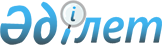 Об утверждении Правил присвоения звания "Почетный гражданин Павлодарской области (города, района)"Решение Павлодарского областного маслихата от 11 декабря 2020 года № 538/44. Зарегистрировано Департаментом юстиции Павлодарской области 21 декабря 2020 года № 7102.
      В соответствии с подпунктом 12-2) пункта 1 статьи 6 Закона Республики Казахстан от 23 января 2001 года "О местном государственном управлении и самоуправлении в Республике Казахстан", подпунктом 4) пункта 2 статьи 46 Закона Республики Казахстан от 6 апреля 2016 года "О правовых актах" Павлодарский областной маслихат РЕШИЛ:
      1. Утвердить прилагаемые Правила присвоения звания "Почетный гражданин Павлодарской области (города, района)".
      2. Признать утратившими силу некоторые решения Павлодарского областного маслихата согласно приложению к настоящему решению.
      3. Контроль за исполнением настоящего решения возложить на постоянную комиссию областного маслихата по вопросам обеспечения прав, законных интересов граждан.
      4. Настоящее решение вводится в действие по истечении десяти календарных дней после дня его первого официального опубликования. Правила присвоения звания
"Почетный гражданин Павлодарской области
(города, района)" Глава 1. Общие положения
      1. Настоящие Правила присвоения звания "Почетный гражданин Павлодарской области (города, района)" (далее - Правила) разработаны в соответствии с Законом Республики Казахстан от 23 января 2001 года "О местном государственном управлении и самоуправлении в Республике Казахстан" и регламентируют порядок присвоения звания "Почетный гражданин Павлодарской области (города, района)".
      2. Присвоение звания "Почетный гражданин Павлодарской области (города, района)" (далее – Звание) является моральным поощрением признания общественностью достижений общепризнанного полезного результата, превосходящих по своим масштабам результаты обычных действий, плодотворной многолетней деятельности граждан, их способностей, дарований и ценных инициатив. Оно призвано повышать трудовую и общественно-политическую активность граждан, поощрять их усилия, направленные на экономическое и социальное развитие Павлодарской области (города, района), воспитывать молодое поколение в духе казахстанского патриотизма и укрепления дружбы между народами. Глава 2. Требования по присвоению Звания
      3. Звание присваивается гражданам: за особые заслуги (за высокие достижения в государственной, военной и общественной деятельности, в развитии демократии, гласности и социального прогресса, духовного и интеллектуального потенциала; за активность в укрепление законности, правопорядка, общественной безопасности; за вклад в социально-экономическое развитие области (города, района); за активное участие в защите окружающей среды и духовно-патриотическое воспитание подрастающего поколения), чей общий трудовой стаж связан с областью, городом, районом не менее 20 лет в одной из вышеуказанных сфер деятельности.;
      Сноска. Пункт - 3 в редакции решения Павлодарского областного маслихата от 11.09.2023 № 54/4 (вводится в действие по истечении десяти календарных дней после дня его первого официального опубликования).


      4. Звание может присваиваться иностранным гражданам за особые заслуги в развитии Павлодарской области (города, района), в том числе за повышение имиджа Павлодарской области (города, района) в стране и за рубежом без учета требования по трудовому стажу работы, предусмотренного абзацем вторым пункта 3 настоящих Правил.
      5. Кандидатура умершего человека на присвоение Звание не вносится на рассмотрение сессии соответствующего маслихата.
      6. Звание не может быть присвоено:
      1) лицам, имеющим судимость, которая не погашена или не снята в установленном законодательством порядке на момент представления к Званию;
      2) лицам, признанным судом недееспособными, либо ограниченно дееспособными. Глава 3. Порядок присвоения Звания
      7. Присвоение Звания осуществляется один раз в год и приурочивается ко Дню Республики Казахстан. Звание присваивается не более семи гражданам.
      По случаю юбилейной даты Павлодарской области (города, района) присвоение Звания осуществляется каждые десять лет и может быть присвоено до десяти гражданам.
      Прием ходатайства осуществляется до 15 сентября текущего года. Ходатайства, поступившие позже установленного срока, не рассматриваются.
      Сноска. Пункт - 7 в редакции решения Павлодарского областного маслихата от 11.09.2023 № 54/4 (вводится в действие по истечении десяти календарных дней после дня его первого официального опубликования).


      8. Звание присваивается соответствующим маслихатом по представлению акима области (города, района).
      9. Ходатайство о присвоении Звания могут представить трудовые и творческие коллективы, общественные и религиозные объединения, политические партии, депутаты соответствующего маслихата и иные инициативные группы (далее – инициативные группы).
      При этом от одной инициативной группы ходатайство о присвоении Звания может быть представлено в отношении только одного кандидата в течение календарного года.
      10. Ходатайство подписывается первым руководителем или соответствующим уполномоченным лицом, в нем указываются конкретные заслуги кандидатов на присвоение Звания.
      11. В ходатайстве указываются основные биографические данные кандидата, краткое описание его достижений и заслуг перед Павлодарской областью (городом, районом), а также прилагаются:
      1) характеристика с подробным описанием заслуг кандидата;
      2) перечень имеющихся государственных и иных наград, с приложенными копиями подтверждающих документов;
      3) протокол решения собрания инициативной группы;
      4) копия удостоверения личности/паспорта;
      5) наградной лист, содержащий сведения, описывающие особые заслуги по форме, согласно приложению к настоящим Правилам;
      6) фотографии кандидата размером 3х4 сантиметра (2 штуки) и 6х9 сантиметров (1 штука).
      12. Ходатайства, поступившие от лиц, выдвинувших свои кандидатуры на присвоение Звания самостоятельно, не рассматриваются.
      13. Ходатайство направляется акиму области (города, района), в свою очередь аким области (города, района) в течение 7 (семи) рабочих дней направляет ходатайство на рассмотрение соответствующей комиссии по рассмотрению вопросов присвоения звания "Почетный гражданин Павлодарской области (города, района)" (далее - Комиссия), состоящей из нечетного количества представителей местных представительных и исполнительных органов, общественных организаций.
      14. В соответствии с настоящими Правилами Комиссия определяет все обстоятельства относительно кандидата и проверяет достоверность представленных документов.
      15. Решение принимается большинством голосов членов Комиссии.
      16. Решения Комиссии принимаются путем открытого голосования. Члены Комиссии не воздерживаются при голосовании и участвуют в заседаниях без права замены.
      Не допускается какое-либо вмешательство в деятельность Комиссии.
      17. При равенстве голосов голос председательствующего является решающим.
      18. Член Комиссии, не согласный с решением большинства, может изложить в письменном виде свое особое мнение, которое вручается председателю Комиссии и приобщается им к протоколу заседания Комиссии.
      19. Комиссия рекомендует акиму области (города, района) внести представление о присвоении Звания на рассмотрение соответствующего маслихата либо отклонить (вернуть) его, с указанием соответствующих причин (неполный перечень документов и (или) несоответствие представленных документов требованиям, предусмотренным пунктом 11 настоящих Правил).
      20. Решение соответствующего маслихата о присвоении Звания публикуется в средствах массовой информации. Глава 4. Порядок вручения удостоверения "Почетный гражданин Павлодарской области (города, района)" и нагрудного знака
      21. Вручение нагрудного знака, удостоверения "Почетный гражданин Павлодарской области (города, района)" (далее – удостоверение) производится в торжественной обстановке акимом области (города, района) и председателем соответствующего маслихата.
      Сноска. Пункт - 21 в редакции решения Павлодарского областного маслихата от 11.09.2023 № 54/4 (вводится в действие по истечении десяти календарных дней после дня его первого официального опубликования).


      22. Удостоверение подписывают аким области (города, района) и председатель соответствующего маслихата.
      Сноска. Пункт - 22 в редакции решения Павлодарского областного маслихата от 11.09.2023 № 54/4 (вводится в действие по истечении десяти календарных дней после дня его первого официального опубликования).


      23. Лица, получившие Звания, должны обеспечивать сохранность удостоверения и нагрудного знака. В случае утери лицом документов, подтверждающих присвоение Звания, он сохраняет свои права и решением соответствующего маслихата ему повторно выдается копия документов с момента поступления заявления в течение 7 (семи) рабочих дней, при этом нагрудный знак повторно не выдается.
      24. Звание является пожизненным. Документы и нагрудный знак о его присвоении оставляются семье на хранение, как память, либо по согласию наследников может быть передан в местный музей.
      25. Ведение документации и учета по вопросам присвоения Звания, изготовления, оформления и хранения удостоверений и нагрудных знаков, книги Почета области (города, района) осуществляется государственным органом в сфере внутренней политики. Финансирование затрат на изготовление книги Почета области (города, района), нагрудных знаков и удостоверений к ним осуществляется за счет соответствующего местного бюджета. Глава 5. Основания лишения Звания
      26. Гражданин, которому присвоено Звание, может быть лишен его по решению соответствующего маслихата в случаях:
      1) после вступления обвинительного приговора суда в законную силу за совершение преступления;
      2) совершения негативных проступков, вызвавших большой общественный резонанс, по представлению инициативной группы, внесшей ходатайство о присуждении Звания.
      27. В случае лишения Звания у лица, лишенного Звания, изымаются удостоверение, нагрудный знак, а также производится соответствующая запись в Книге Почета области (города, района).
      28. Гражданин, лишенный Звания по основаниям, предусмотренным пунктом 26 настоящих Правил, не может быть повторно выдвинут на присвоение Звания.
      29. Граждане, незаконно осужденные и реабилитированные полностью, по решению суда восстанавливаются в правах на Звание. 
      Сноска. Приложение - в редакции решения Павлодарского областного маслихата от 11.09.2023 № 54/4 (вводится в действие по истечении десяти календарных дней после дня его первого официального опубликования).
      ____________________
      (область/город/район)
      НАГРАДНОЙ ЛИСТ
      1. Фамилия, имя, отчество (при наличии)
      ________________________________________________________________
      2. Индивидуальный идентификационный номер (ИИН)
      ________________________________________________________________
      3. Должность, место работы, службы (указать точное наименование
      подразделения предприятия, учреждения, организации)
      ________________________________________________________________
      4. Пол ______________
      5. Год и место рождения ______________________
      6. Национальность ________________________________________________
      7. Образование ___________________________________________________
      8. Ученая степень, ученое звание ____________________________________
      9. Какими государственными наградами Республики Казахстан
      награжден(а) и дата награждения: ___________________________________
      10. Домашний адрес: ______________________________________________
      11. Общий стаж работы ______ Стаж работы в отрасли ______________
      12. Стаж работы в данном трудовом коллективе _______________________
      13. Характеристика с указанием конкретных заслуг награждаемого:
      ________________________________________________________________
      Кандидатура обсуждена и рекомендована ____________________________
      ________________________________________________________________
      (наименование предприятия, учреждения, организации или ФИО инициативной группы,
       дата обсуждения, № протокола)
      Представляется к _________________________________________________
      (вид награды)
      ________________________________________________________________
      (Ф.И.О.) (Ф.И.О.)
      _________________________________________________________________
      (подпись) (подпись)
      М.П. МП.(при наличии)
      "__" ________ ____ год
      (дата заполнения)
      Примечание: фамилия, имя, отчество награждаемого заполняются по
      удостоверению личности и обязательно указывается транскрипция на
       казахском и русском языках. Перечень утративших силу некоторых решений Павлодарского областного маслихата
      1. Решение Павлодарского областного маслихата от 24 июля 2009 года № 219/16 "Об утверждении Правил присвоения звания "Почетный гражданин Павлодарской области (города, района)" (зарегистрировано в Реестре государственной регистрации нормативных правовых актов за № 3140, опубликовано 25 августа 2009 года в газетах "Сарыарқа самалы", "Звезда Прииртышья").
      2. Решение Павлодарского областного маслихата от 23 ноября 2009 года № 254/19 "О внесении изменения в решение областного маслихата (XVI сессия, IV созыв) от 24 июля 2009 года № 219/16 "О правилах присвоения звания "Почетный гражданин Павлодарской области (города, района)" (зарегистрировано в Реестре государственной регистрации нормативных правовых актов за № 3146, опубликовано 19 декабря 2009 года в газете "Сарыарқа самалы", 8 декабря 2009 года в газете "Звезда Прииртышья").
      3. Решение Павлодарского областного маслихата от 12 декабря 2014 года № 308/37 "О внесении изменения в решение областного маслихата (XVI сессия, IV созыв) от 24 июля 2009 года № 219/16 "О Правилах присвоения звания "Почетный гражданин Павлодарской области (города, района)" (зарегистрировано в Реестре государственной регистрации нормативных правовых актов за № 4247, опубликовано 10 января 2015 года в газетах "Сарыарқа самалы", "Звезда Прииртышья").
					© 2012. РГП на ПХВ «Институт законодательства и правовой информации Республики Казахстан» Министерства юстиции Республики Казахстан
				
      Председатель сессии Павлодарского

      областного маслихата 

А. Терентьев

      Секретарь Павлодарского областного маслихата 

Б. Бексеитова
Утверждены
решением Павлодарского
областного маслихата
от 11 декабря 2020 года
№ 538/44Приложение
к Правилам присвоения звания
"Почетный гражданин
Павлодарской области
(города, района)"Приложение
к решению Павлодарского
областного маслихата
от 11 декабря 2020 года
№ 538/44